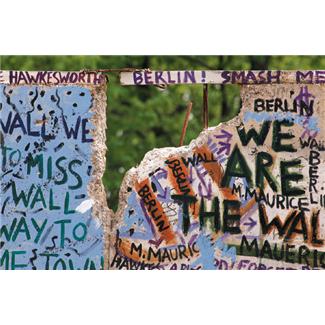 Lösungen:Was versucht Asisi beim Betrachter auszulösen? (Betroffenheit durch Miterleben)Worauf kommt es dem Künstler vor allem an? (die banale Alltäglichkeit der Mauer zu zeigen)Welche Panorama-Ausstellung hat er für Leipzig gemalt? (Amazonien)Wie entstehen seine Bilder? (am Computer und dann mit Hand gemalt)Wodurch will er die Patina der Zeit wieder aufleben lassen? (durch zeitgerechte Detailtreue)Wo werden seine Panoramen ausgestellt? (in Rotunden)Wo kann man das Mauerpanorama sehen? (am Checkpoint Charlie)Welche Verbindung hat der Künstler zur  ehemaligen DDR? (er lebte da, bis er abgeschoben wurde)